Rod a číslo podstatných mien – overenie              Meno: ________________________1. Pri podstatných menách určujeme ____ rody.   Sú to:  (zakrúžkuj čo je správne)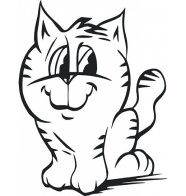 a) mužský, ženský a stredný rad              b) ženský, mužný a stredný rodc) stredový, ženský a mužný rod             d) stredný, mužský a ženský rod2. Napíš zámená, ktorými ukazujeme na podstatné mená.  _____ ,  _____ , ____3. Napíš jednoslovné pomenovanie pre jednotné aj množné číslo podstatných mien.4. Podstatné mená napíš v základnom tvare, urči ich rod a číslo.5. K obrázkom napíš podstatné mená vo všetkých rodoch podľa predznačenia.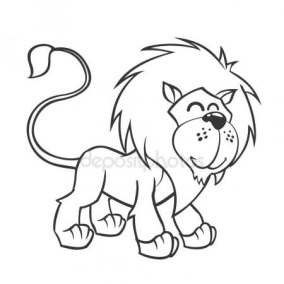 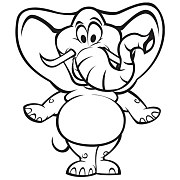 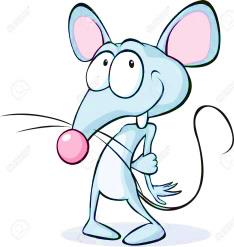 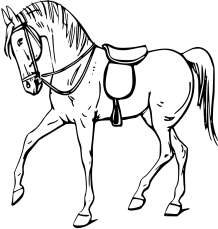 6.  Dopíš jednotné aj množné číslo v základnom tvare.                                                                                      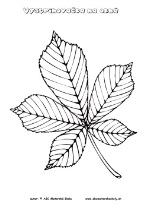 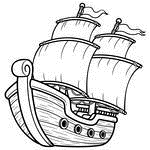 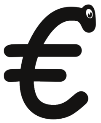 7. V texte podčiarkni podstatné mená.Pán  Novák  bol na nákupe.  Pri pokladni zaplatil desať eur.  Kúpil dve kilá jabĺk, šesť vajec, kurča a kyslú smotanu. Tovar uložil do tašky a drobné mince do peňaženky.   Zabudol však na krmivo pre Dunča.8. Z úlohy č. 7 podčiarknuté podstatné mená roztrieď  podľa rodu.       Mužský rod                       Ženský rod                         Stredný rod9.K podstatnému menu v základnom tvare napíš 3 iné tvaryv rovnakom čísle.( pomôž si predložkami)Základný tvarRodČíslos kružidlompod listamiod Rudkana hruškevo vreckáchpod hviezdami1.2.3.4.5.6.7.8.9.